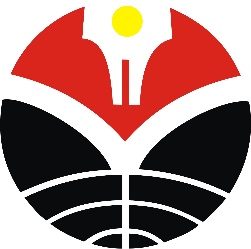 FORM 7 LEMBAR BUKTI MENGHADIRI UJIAN SIDANG SKRIPSINama Mahasiwa	:	...........................................................................................NIM	:	...........................................................................................Bandung, ...................................Mengetahui,		Mahasiswa,TIM Penyelesaian Studi…………………………….		.................................................NIP.								NIM.Tanggal UjianNama MahasiswaJudul SkripsiTanta tangan Penguji